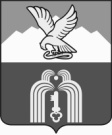 21 сентября 2016 года                       №128                		              г. ПятигорскВ связи с проведением плановых работ по подготовке системы водоснабжения к работе в осенне-зимний период 2016-2017 гг., Пятигорским ПТП ФГУП «Ставрополькрайводоканал»-«Кавминводоканал» в период с 09.00 до 24.00 28.09.2016 г., будет осуществляться остановка насосных станций «Свободненская», «Техвода» и «Бештау». Временное прекращение подачи воды населению ожидается в пос.Горячеводский, пос. Свободы, пос. Южный, пос. Новый.В период с 09.00 до 15.00 28.09.2016 г. будет прекращена подача воды в ст.Константиновской, пос. Нижнеподкумский, пос. Среднеподкумский, пос. Энергетик, а также на хозяйствующие объекты: рынки «Людмила», «ГриС», «Лира», Кавминводские ОСК ФГУП «Ставрополькрайводоканал».В целях обеспечения жизнедеятельности населения, недопущения ухудшения санитарно-эпидемиологической обстановки на период приостановления водоснабжения, –ТРЕБУЮ: МУ «Управление архитектуры, строительства и ЖКХ администрации города Пятигорска» (Пантелеев Е.С.).:Организовать общее руководство мероприятиями, проводимыми в городе по обеспечению населения и социально значимых объектов водой в указанный период.Совместно с Управлением по делам территорий (Дворников В.Ю.), обеспечить сбор заявок и разработать график подвоза воды населению автоцистернами Пятигорского производственно-технического подразделения ФГУП «Ставрополькрайводоканал»-«Кавминводоканал».Сведения о местах раздачи и графики подвоза воды направить в ЕДДС города и руководству Пятигорского ПТП ФГУП «СКВК» в срок до 17.00 27.09.2016 года. МКУ «Управление по делам территорий города Пятигорска» (Дворников В.Ю.), территориальным службам в поселках Свободы (Шипоренко А.В.), Горячеводский (Поматов В.И.),  Энергетик (Нестяков К.С.), ст. Константиновская (Ткаченко Е.А.), мкр. «Бештау-Горапост» (Ромасюк А.А.):Проинформировать население на подведомственных территориях о приостановлении водоснабжения 28 сентября т.г. и необходимости заблаговременного создания запаса воды.Определить места раздачи воды населению.Сведения о местах раздачи и заявки о потребном количестве воды представить в МУ «Управление архитектуры, строительства и ЖКХ администрации города Пятигорска» и в другие заинтересованные учреждения и ведомства.Обеспечить надлежащий контроль за подвозом воды к местам раздачи населению, назначить ответственных из числа должностных лиц. Список ответственных с указанием фамилий, номеров телефонов и закрепленных за ними адресов, направить к 17 часам 27.09.2016 года в ЕДДС города (факс 33-70-90, E-mail: edds_5gorsk@mail.ru).МУ «Управление образования администрации города Пятигорска» (Васютина Н.А.):Предусмотреть возможность отмены 28.09.2016 г. занятий в общеобразовательных учреждениях и посещений детских дошкольных образовательных учреждений на территориях, попадающих под временное отключение воды и организовать информирование родителей.Организовать контроль за состоянием систем водоснабжения в подведомственных учреждениях на момент подачи воды.МУ «Управление культуры администрации города Пятигорска» (Литвинова Н.А.):Предусмотреть возможность отмены 28.09.2016 г. посещений подведомственных учреждений на территориях, попадающих под временное отключение воды.Организовать контроль за состоянием систем водоснабжения в подведомственных учреждениях на момент подачи воды.Отделу информационной и аналитической работы администрации города (Шалдырван Т.В.) произвести информирование населения через средства массовой информации о временном прекращении водоснабжения и необходимости заблаговременного создания запасов воды.Рекомендовать территориальному отделу здравоохранения г.Пятигорска (Романенко Л.В.):При необходимости, обеспечить сбор и передачу заявок на подвоз воды в подведомственные учреждения, расположенные на территориях, попадающих под временное отключение в МУ «Управление архитектуры, строительства и ЖКХ администрации города Пятигорска».Установить контроль за состоянием систем водоснабжения в подведомственных учреждениях на момент подачи воды.Рекомендовать ФГУЗ «Центр гигиены и эпидемиологии по СК по городу Пятигорске» (Шабалин С.В.) организовать работу по контролю санитарно-эпидемиологической обстановки в городе в указанный период.Рекомендовать ТО «Управление Роспотребнадзора по СК в г.Пятигорске» (Красько А.В.) осуществлять контроль за состоянием питьевой воды, подвозимой населению и на социально значимые объекты в места раздачи.Рекомендовать руководителям хозяйствующих субъектов, расположенных в границах городского округа и попадающих под временное отключение воды, предусмотреть изменения в режиме работы 28.09.2016 г. и обеспечить безаварийную работу систем водоснабжения на своих объектах.Рекомендовать руководству Пятигорского ПТП ФГУП «Ставрополькрайводоканал»-«Кавминводоканал» (Григориадис В.Л.):Обеспечить подвоз воды населению по поступившим заявкам, в места раздачи и согласно графику подвоза воды, разработанному МУ «Управление архитектуры, строительства и ЖКХ администрации города Пятигорска».Список автомобилей, с указанием государственных номерных знаков, номеров мобильных телефонов водителей, направить в МУ «Управление архитектуры, строительства и ЖКХ администрации города Пятигорска» и в ЕДДС города до 17.00 27.09.2016 года.Руководителям - исполнителям настоящего распоряжения, дать указания о производстве доклада о готовности в ЕДДС города к 17 часам 27.09.2016 года (факс 33-70-90, E-mail: Edds_5gorsk@mail.ru).Заместителю главы администрации, управляющему делами администрации города Пятигорска Косых В.Г. организовать публикацию настоящего распоряжения в газете «Пятигорская правда».Начальнику ЕДДС города Пятигорска Кривченко В.А.:Организовать мероприятия по сбору необходимых сведений и оперативному реагированию сил и средств, с осуществлением контроля за выполнением мероприятий. При изменении обстановки немедленно докладывать в КПЛ ЧС и ОПБ города Пятигорска.Довести настоящее распоряжение до исполнителей. О доведении доложить в КПЛ ЧС и ОПБ города Пятигорска через Управление общественной безопасности факсом (97-41-47) или нарочным.Контроль исполнения настоящего распоряжения оставляю за собой.Распоряжение вступает в силу с момента его подписания.Заместитель главы администрации, председатель комиссии по предупреждению и ликвидации чрезвычайных ситуаций и обеспечению пожарной безопасности города Пятигорска								  Д.Ю. Ворошилов